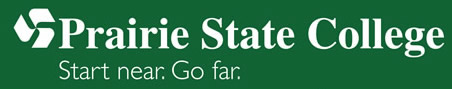 Welcome!Thank you for taking the time to enroll in the program as it will be one of the most rewarding processes that you will go through.  I look forward to an exciting semester which will challenge you and be a lot of fun at the same time.  Course Overview This course covers basic welding fundamentals related to arc and oxy-acetylene welding theory and practice, AC and DC welding equipment, and applications that position welding techniques, arc welding electrodes and ferrous metal identification.  Procedures and techniques in arc and oxyacetylene welding. Includes health, safety, and environmental practices, welding terminology, arc and oxyacetylene welding equipment, proper welding procedures for arc and oxyacetylene, arc and oxyacetylene steel welding, welding machines and polarities, filler metal identification, welding positions, and oxyacetylene cuttingCourse PrerequisitesNoneCourse Credits3 credit hoursRequired Texts and MaterialsText: Welding, principles and applications; Jeffus, LarryExpected competencies/outcomesAt the completion of this course, the students will, given the appropriate special tools and equipment, be able to safely perform the attached list of tasks with a degree of proficiency and in a period of time deemed satisfactory by the instructor.  Disability Access: Prairie State College is committed to providing reasonable accommodations for all persons with disabilities. This syllabus is available in alternate formats upon request. Students who need accommodations must be registered with Student Disability Services, Attendance Policy: Attendance is expected and records will be maintained.  Consistent attendance is essential for success in this course.  Tardiness and leaving class/lab early will also be noted.  People entering the classroom late should take the instructor and students into consideration.  Poor attendance not only denies the individual student instruction but also denies the class of the unique perspective of that student.  For these reasons, on the third absence, the final letter grade will be lowered one full letter grade.  Each additional two absences will lower your final grade an additional letter. Professionalism Policy: Per college policy and classroom etiquette; mobile phones, iPods, etc. must be silenced during all classroom and lab lectures. Those not heeding this rule will be asked to leave the classroom/lab immediately so as to not disrupt the learning environment. Please arrive on time for all class meetings. Students who habitually disturb the class by talking, arriving late, etc., and have been warned may suffer a reduction in their final class grade. Academic Conduct Policy: Academic dishonesty in any form will not be tolerated. If you are uncertain as to what constitutes academic dishonesty.  As in all College courses, The student handbook Rules of Conduct will be applied.  Violations of these rules will result in a record of the infraction being placed in your file and receiving a zero on the work in question AT A MINIMUM.  At the instructor’s discretion, you may also receive a failing grade for the course.  Confirmation of such incidents can also result in expulsion from the CollegeMethods of Evaluation:The norm expected in the workplace is “Excellence”.  The same is expected of your work in this course.  Grading criteria:Quizzes                               15%		Excellent performance (your best) earns you an AHomework                         10%		Good performance (moderate effort) earns you a BMidterm Exam                  15%		Mediocre performance (little effort) earns you a CFinal Exam                         20%		Poor performance (minimum effort) earns you a DAttendance/Classroom   10%Participation  Shop/Lab  	             30%Course Goals/ObjectivesUpon successful completion of the course, the student will be able to:Describe the health, safety, and environmental practices used in the arc and oxyacetylene welding processes. Describe the welding terminology used in the arc welding and oxyacetylene welding process. Identify and describe the proper handling and assembly of arc and oxyacetylene welding equipment. Demonstrate oxyacetylene flame cutting procedures and arc welding techniques. Describe and demonstrate welding of steel with the arc and oxyacetylene welding processes. Describe the welding machines and polarities used in the arc welding process. Identify the applications of filler metals and electrodes used in the arc and oxyacetylene welding processes. Demonstrate welding in flat, vertical, horizontal, and overhead positions used in the arc and oxyacetylene welding processes. Demonstrate hand and track torch techniques for oxyacetylene cutting.Detailed topical course outline:  Introduction to welding and history of welding 			 Chapter 1Health, Safety, and Environmental Practices  			 Chapter 2Eye protection Protective clothing Equipment handling Safety features to welding processes Shop clean-up procedures Occupational Safety and Health Administration (OSHA) regulations Ventilation requirements Waste disposal Material Safety Data Sheets (MSDS) 				Chapter 19Welding Terminology   Definitions Applications Arc and Oxyacetylene Welding Equipment 			Chapter 30Identification Proper handling Assembly Types of gases Handling of cylinders Types of regulators Hose size and safety features Torch handling and types Arc welding helmets and lenses Power tools Proper Welding Procedures for Arc and Oxyacetylene 		Chapter 31Electrode size Amperage settings Arc length Speed of travel Electrode angle Flame adjustment Tip size Torch angle Arc and Oxyacetylene Steel Welding 				Chapter 32Definition Application Processes Regulator pressure settings Lighting the torch Flame adjustment Clamping and tacking procedures Welding Machines and Polarities 					Chapter 3Alternating Current (AC) machines Direct Current (DC) machines Polarities AC current DC currentFiller Metal Identification 					Chapter 18Digit selection Types of electrodes E6010E6011E7018E7024Identification of gas welding rods Application Welding Positions 						Chapter 33Flat Vertical Horizontal Overhead Oxyacetylene Cutting						Chapter 7Hand cutting torchLightingFlame adjustmentProceduresTrack torchLightingFlame adjustmentProcedures	Assignments:Assignments will be based in class as well as handed out during the class time.  All required reading and homework assignments will be given out during class.  Weld 115Basic Arc Welding/Oxyfuel welding                            COURSE SYLLABUSWeld 115Basic Arc Welding/Oxyfuel welding                            COURSE SYLLABUSWeld 115Basic Arc Welding/Oxyfuel welding                            COURSE SYLLABUSInstructor: Martin WolfeTerm: Fall 2014Fall 2014Office: T145Class Meeting Days: TuesdayTuesdayPhone: 708-709-7807Class Meeting Hours: 8:00am–12:40pm8:00am–12:40pmE-Mail: mwolfe@prairiestate.eduClass Location: T186T186Website:www.prairiestate.eduLab Location: T165 Welding labT165 Welding labOffice Hours:Tues, Wed, Thurs, 1-5pm